2027 El Salvador Holidays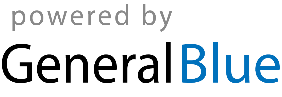 El Salvador 2027 CalendarEl Salvador 2027 CalendarEl Salvador 2027 CalendarEl Salvador 2027 CalendarEl Salvador 2027 CalendarEl Salvador 2027 CalendarEl Salvador 2027 CalendarEl Salvador 2027 CalendarEl Salvador 2027 CalendarEl Salvador 2027 CalendarEl Salvador 2027 CalendarEl Salvador 2027 CalendarEl Salvador 2027 CalendarEl Salvador 2027 CalendarEl Salvador 2027 CalendarEl Salvador 2027 CalendarEl Salvador 2027 CalendarEl Salvador 2027 CalendarEl Salvador 2027 CalendarEl Salvador 2027 CalendarEl Salvador 2027 CalendarEl Salvador 2027 CalendarEl Salvador 2027 CalendarJanuaryJanuaryJanuaryJanuaryJanuaryJanuaryJanuaryFebruaryFebruaryFebruaryFebruaryFebruaryFebruaryFebruaryMarchMarchMarchMarchMarchMarchMarchMoTuWeThFrSaSuMoTuWeThFrSaSuMoTuWeThFrSaSu123123456712345674567891089101112131489101112131411121314151617151617181920211516171819202118192021222324222324252627282223242526272825262728293031293031AprilAprilAprilAprilAprilAprilAprilMayMayMayMayMayMayMayJuneJuneJuneJuneJuneJuneJuneMoTuWeThFrSaSuMoTuWeThFrSaSuMoTuWeThFrSaSu12341212345656789101134567897891011121312131415161718101112131415161415161718192019202122232425171819202122232122232425262726272829302425262728293028293031JulyJulyJulyJulyJulyJulyJulyAugustAugustAugustAugustAugustAugustAugustSeptemberSeptemberSeptemberSeptemberSeptemberSeptemberSeptemberMoTuWeThFrSaSuMoTuWeThFrSaSuMoTuWeThFrSaSu1234112345567891011234567867891011121213141516171891011121314151314151617181919202122232425161718192021222021222324252626272829303123242526272829272829303031OctoberOctoberOctoberOctoberOctoberOctoberOctoberNovemberNovemberNovemberNovemberNovemberNovemberNovemberDecemberDecemberDecemberDecemberDecemberDecemberDecemberMoTuWeThFrSaSuMoTuWeThFrSaSuMoTuWeThFrSaSu1231234567123454567891089101112131467891011121112131415161715161718192021131415161718191819202122232422232425262728202122232425262526272829303129302728293031Jan 1	New Year’s DayJan 16	Firma 2 los Acuerdos 2 PazMar 8	Día 2  MujerMar 25	Maundy ThursdayMar 26	Good FridayMar 27	Easter SaturdayMar 28	Easter SundayMay 1	Labour DayMay 7	Soldier’s DayMay 10	Mother’s DayJun 17	Father’s DayJun 22	Día del MaestroAug 6	Celebración del Divino Salvador del MundoSep 15	Independence DayNov 2	All Souls’ DayDec 25	Christmas Day